NAVODILA ZA DELO:Današnjo uro boš spoznaval(a) poselitev in gospodarstvo Dinarskokraških pokrajin.1. V zvezek za geografijo napiši naslov: POSELITEV IN GOSPODARSTVO (114-118). 2. Preberi besedilo v učbeniku na straneh 114-118 (od naslova: Poselitev in gospodarstvo sta odvisna od naravnih razmer). Branje in ogled skic ter fotografij lahko večkrat ponoviš.3. V zvezek prepiši povzetek snovi, ki ga najdeš na naslednji strani tega Wordovega dokumenta.4. Reši vaje 63, 64 in 65 v delovnem zvezku. Dobiš jih na straneh 38-40. 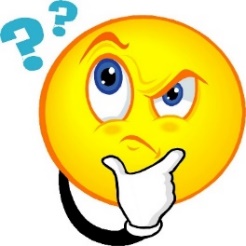 Povzetek snovi:POSELITEV IN GOSPODARSTVO
(114-118)1. Poselitev:- Redka (prevladujejo gručaste vasi).- Gostejša poselitev je le na kraških poljih, ob reki Krki ter na ravniku Bele Krajine. Tu so mesta: Postojna, Cerknica, Kočevje, Ribnica, Trebnje, Novo mesto, Črnomelj, Metlika …).2. Gospodarstvo:a) Visoke dinarske pokrajine:- gozdarstvo, - lesna industrija, - obrt: suha roba (Ribnica),- živinoreja,- turizem …b) Nizke dinarske pokrajine:- kmetijstvo:* poljedelstvo (na kraških poljih),* živinoreja,* vinogradništvo in sadjarstvo (npr. Novomeška pokrajina, Bela krajina),- industrija (npr. Novo mesto),- turizem: kraške jame (npr. Postojnska), izletniki …,- promet (Postojnska vrata).